PNP vom 25.07.2022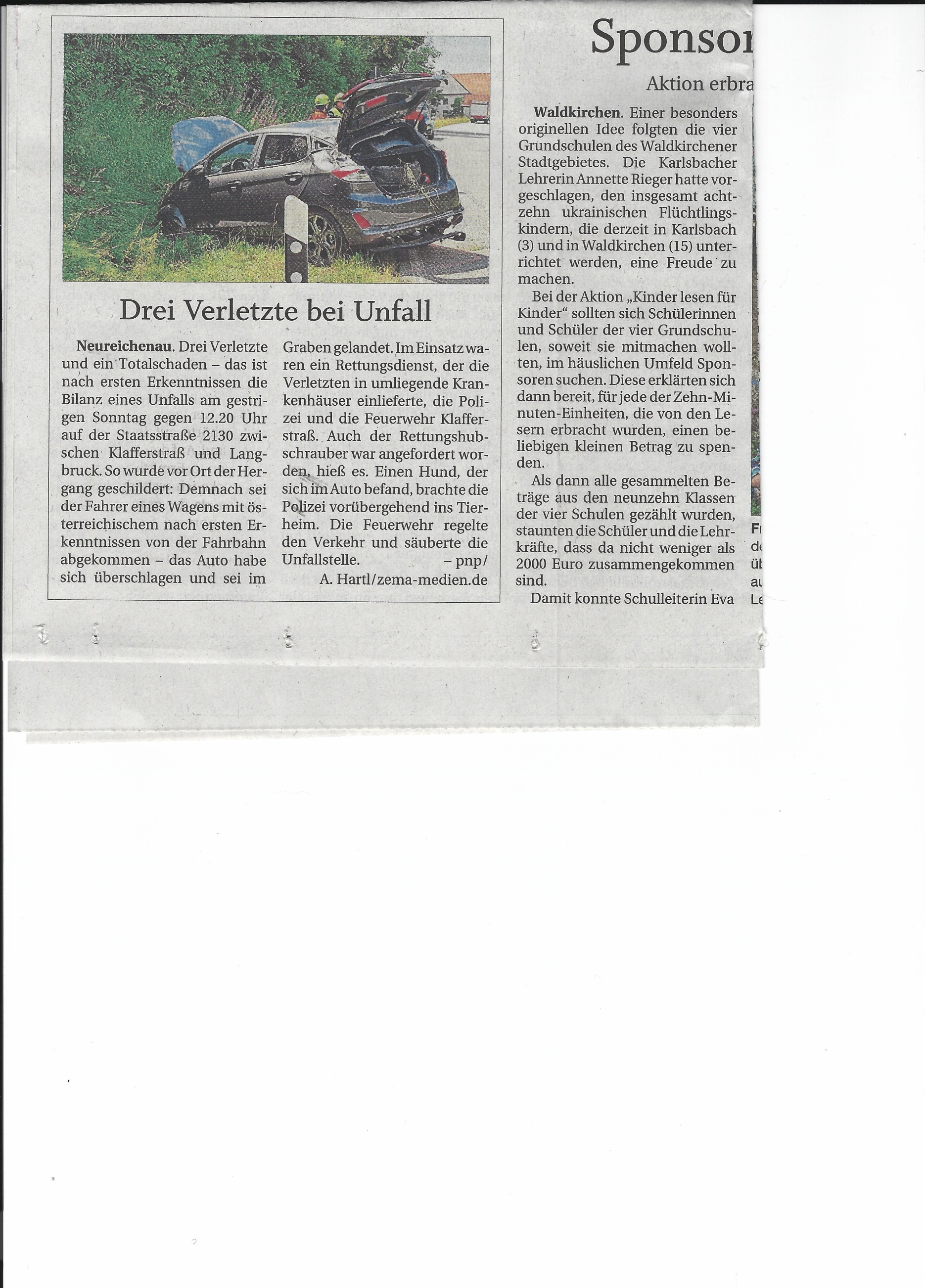 